«Утверждаю»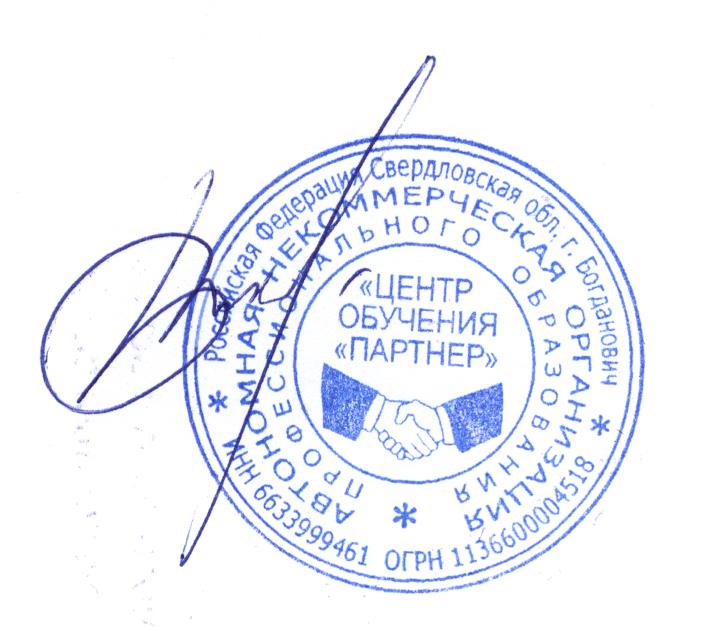 Директор Центра обучения"Партнер"  ________ Б. А. Колычев  «04»  января 2021г.ПРАВИЛАвнутреннего  распорядка  для  обучающихся  в Автономной  некоммерческой  организации  профессионального  образованияЦентр  обучения  "Партнер"г. Богданович1. ОБЩЕЕ ПОЛОЖЕНИЕ1.1. Настоящие правила внутреннего распорядка для обучающихся Автономной некоммерческой организации профессионального образования "Центр обучения "Партнер" разработаны на основе Федерального закона от 29.12.2012 № 273—ФЗ «Об образовании в Российской Федерации», Конституции РФ, Трудового кодекса РФ, Устава Центра обучения "Партнер" и других действующих законодательных актов, а также локальных актов организации, осуществляющей обучение, и регламентируют правила поведения и обучения обучающихся в образовательной организации, их взаимоотношения с работниками и администрацией Организации, осуществляющей обучение.1.2. Обучающимся является лицо, в установленном порядке зачисленное приказом директора. 1.3.  Правила внутреннего распорядка являются обязательными для всех обучающихся Центра обучения "Партнер".2. ПРАВА И ОБЯЗАННОСТИ ОБУЧАЮЩИХСЯ2.1. Обучающиеся обязаны:2.1.1. Исполнять гражданские обязанности, установленные Конституцией и законами РФ.2.1.2. Добросовестно осваивать образовательную программу, выполнять учебный план, в том числе посещать предусмотренные учебным планом учебные занятия, осуществлять самостоятельную подготовку к занятиям, выполнять задания, данные педагогическими работниками в рамках образовательной программы.2.1.3. Выполнять требования устава Организации, осуществляющей обучение,  правил внутреннего распорядка и иных локальных нормативных актов по вопросам организации и осуществления образовательной деятельности.2.1.4. Заботиться о сохранении и об укреплении своего здоровья, стремиться к нравственному, духовному и физическому развитию и самосовершенствованию.2.1.5. Уважать честь и достоинство других обучающихся и работников Организации, осуществляющей обучение, не создавать препятствий для получения образования другими обучающимися.2.1.6. Бережно относиться к имуществу организации, осуществляющей обучение.2.1.7. Знать и выполнять меры и правила безопасности, охраны жизни и здоровья в процессе обучения, труда. Вести здоровый образ жизни.2.1.8. В установленные учебным планом сроки проходить промежуточную аттестацию по завершении очередных этапов обучении, и по итогам освоения образовательной программы проходить итоговую аттестацию.2.1.9. Материальный ущерб, нанесенный Организации, осуществляющей обучение, по вине обучающегося, возмещается им или (лицами их заменяющими).2.1.10. Во время учебных занятий обучающиеся обязаны внимательно слушать объяснения преподавателей и ответы товарищей, не разговаривать и не заниматься посторонними делами, не пользоваться телефонами, выполнять все указания преподавателя.2.1.11. При неявке на занятия по болезни или другим уважительным причинам обучающийся обязан поставить об этом в известность преподавателя или администратора Автошколы.2.1.12. В случае болезни обучающийся обязан известить администрацию Автошколы.2.2. Обучающиеся имеют право:2.2.1. На получение профессионального обучения, а также дополнительного образования по избранной образовательной программе в соответствии с учебным планом (индивидуальным учебным планом).2.2.2. На бесплатное пользование библиотечно—информационными ресурсами, инвентарем, оборудованием, оснащением и т.п., находящимся в распоряжении Организации, осуществляющей обучение.2.2.3. На уважение человеческого достоинства, свободу совести, на свободное выражение собственных взглядов и убеждений (не нарушая при этом со своей стороны законов РФ, правовых актов, Устава, Положения об образовательном подразделении и Правил внутреннего распорядка, а также прав других граждан).2.2.4. Направлять в органы управления Организации, осуществляющей обучение, обращения о применении к работникам учреждения, нарушающим и (или) ущемляющим права обучающихся, родителей (законных представителей) несовершеннолетних обучающихся, дисциплинарных взысканий. Такие обращения подлежат обязательному рассмотрению указанными органами с привлечением обучающихся, родителей (законных представителей) несовершеннолетних обучающихся.2.2.5. Обращаться в комиссию по урегулированию споров между участниками образовательных отношений, в том числе по вопросам о наличии или об отсутствии конфликта интересов педагогического работника. 2.2.6. Использовать не запрещенные законодательством Российской Федерации иные способы защиты прав и законных интересов.2.3. Обучающимся запрещается:2.3.1. Курить в Организации, осуществляющей обучение и на ее территории (ФЗ № 147—ФЗ от 1 декабря 2004 года «Об ограничении курения табака»), приносить и распивать спиртные напитки, загрязнять и засорять территорию Организации, осуществляющей обучение, делать надписи на стенах, портить имущество учреждения (мебель, учебные пособия), приносить и использовать радиотехническую аппаратуру.3. ОРГАНИЗАЦИЯ ОБРАЗОВАТЕЛЬНОГО ПРОЦЕССА3.1. Образовательный процесс в Автошколе осуществляется в целях удовлетворения потребностей в профессиональном обучении, а также в дополнительном образовании.3.2. Обучение в Автошколе производится в учебных группах. Также возможно освоение образовательной программы на основе индивидуализации ее содержания с учетом особенностей и образовательных потребностей конкретного обучающегося.3.3. Теоретические занятия, проводятся в соответствии с утвержденным расписанием учебных занятий, занятия по практическому обучению вождению - с графиком проведения занятий по вождению на транспортном средстве.3.4. Освоение образовательных программ контролируется и завершается обязательной итоговой аттестацией обучающихся для определения  соответствия объема и качества их знаний, умений и навыков требованиям осваиваемой образовательной программы.3.5. По окончанию обучения, после успешного освоения соответствующей образовательной программы выдается диплом (свидетельство), установленного образца.4. РЕЖИМ ЗАНЯТИЙ4.1. Учебная нагрузка при организации занятий в форме очного обучения не должна превышать 6 часов в день и 36 часов в неделю, а в форме очно- заочного (вечернего) обучения - соответственно 4 часа и 24 часов. Режим обучения может быть ежедневным и от 2 до 5 дней в неделю.4.2. Обучение организуется в несколько потоков (смен) с учетом полного и своевременного выполнения учебного плана образовательной программы, равномерной нагрузки преподавателей и мастеров производственного обучения на протяжении всего периода обучения и максимального использования учебно-материальной базы.Учебные занятия проводятся в три смены:Начало утренних теоретических занятий — 09.00, окончание 12.10.Начало дневных теоретических занятий — 14.00, окончание— 16.10.Начало вечерних теоретических занятий — 18.00, окончание — 20.10.Перерыв между занятиями — 10 минут.4.3. Обучение вождению проводится вне сетки учебного времени мастерами производственного обучения. Занятия по практическому вождению проводятся индивидуально с каждым обучающимся на автотренажере, закрытой площадке и учебных маршрутах.4.4. Продолжительность учебного часа теоретического обучения - 1 академический час (45 минут), а продолжительность учебного часа практического обучения вождению составляет 1 астрономический час (60 минут), включая время на ежедневный контрольный осмотр автомобиля, постановку задач, подведение итогов, оформление документации и смену обучающихся.5. ПООЩРЕНИЯ И ВЗЫСКАНИЯ ОБУЧАЮЩИХСЯ5.1. За успехи в освоении образовательных программ обучающимся устанавливается формы морального поощрения. Решение о поощрении принимает администрация (устно или в приказе) организации, осуществляющей обучение.5.2. Применяются следующие виды поощрения:— благодарность;— благодарственное письмо администрации организации, направившей на обучение.5.3. За неисполнение или нарушение устава Организации, осуществляющей обучение,  правил внутреннего распорядка и иных локальных нормативных актов по вопросам организации и осуществления образовательной деятельности к обучающимся могут быть применены меры дисциплинарного взыскания - замечание, выговор, отчисление.5.4. Не допускается применение методов физического и (или) психического насилия над обучающимися.5.5. Лицам, не прошедшим итоговой аттестации или получившим на итоговой аттестации неудовлетворительные результаты, а также лицам, освоившим часть образовательной программы и (или) отчисленным из Организации, осуществляющей обучение, выдается справка об обучении по форме, самостоятельно устанавливаемой Организацией, осуществляющей обучение.6. ОСНОВАНИЯ ОТЧИСЛЕНИЯ ОБУЧАЮЩИХСЯОтчисление обучающегося из Учебного центра происходит в случае:1) успешного освоения им соответствующей образовательной программы (части образовательной программы).2) по инициативе обучающегося или родителей (законных представителей) несовершеннолетнего обучающегося, в том числе в случае:перевода обучающегося для продолжения освоения образовательной программы в другую организацию, осуществляющую образовательную деятельность;по состоянию здоровья;в связи с призывом на военную службу;3) по инициативе организации, осуществляющей обучение: в случае невыполнения обучающимся обязанностей по добросовестному освоению образовательной программы и выполнению учебного плана; в случае нарушения обучающимся Устава, «Правил внутреннего порядка для обучающихся», Инструкций по охране труда и т.д.,  в случае потери связи обучающегося с организацией, осуществляющей обучение;  в случае невыполнения обучающимся, родителем (законным представителем) несовершеннолетнего обучающегося обязательств по оплате за обучение.7. ВОССТАНОВЛЕНИЕ В ОРГАНИЗАЦИЮ, ОСУЩЕСТВЛЯЮЩЕЙ  ОБУЧЕНИЕ7.1. Восстановление на обучение обучающегося, отчисленного из Организации, осуществляющей обучение, а также прием для продолжения обучения слушателя, ранее обучавшегося в другой организации, осуществляющей образовательную деятельность, и отчисленного из нее до завершения освоения образовательной программы, производится при наличии вакантных мест, вне зависимости от причин отчисления и срока перерыва в учебе.8. ПЕРЕВОД В ДРУГУЮ ОРГАНИЗАЦИЮ,ОСУЩЕСТВЛЯЮЩУЮ ОБРАЗОВАТЕЛЬНУЮ ДЕЯТЕЛЬНОСТЬ8. 1 . Перевод в другую организацию, осуществляющую образовательную деятельность, происходит только по инициативе обучающегося с его письменного заявления. После издания приказа на отчисления с указанием причины отчисления — «перевод в другую организацию, осуществляющую образовательную деятельность», обучающийся в 3-хдневный срок получает справку об обучении.Обсуждено и утверждено на педагогическом советеАвтономной некоммерческой организации профессионального образования  "Центр обучения "Партнер"            Протокол № 01«03» января 2021 года